 Lehrerversuch	☐ Lehrerversuch mit Schülerbeteiligung 	☐ SchülerversuchAussagekräftige Beschreibung (z. B. Text, Bild, Skizze) des Versuchs: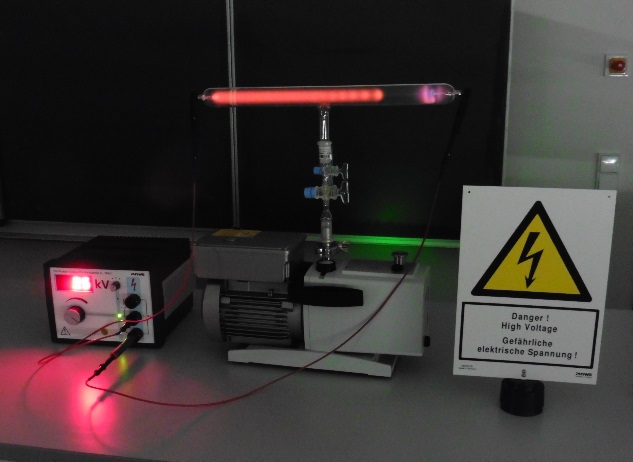 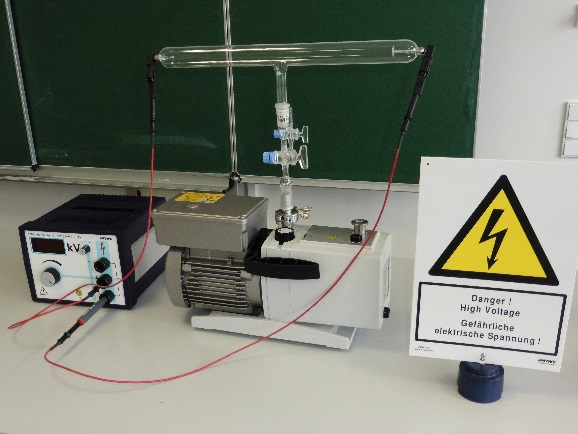 Ein Gasentladungsrohr mit zwei eingebrachten Elektroden wird evakuiert (< 1 mbar). Unter Anlegen einer Hochspannung (max. 5 kV – siehe Gefährdungsbeurteilung) können die Leuchterscheinungen der Restluft beobachtet werden.Gefährdungsarten: mechanisch	  		 elektrisch 	☐ thermisch		☐ IR-, optische Strahlung☐ ionisierende Strahlung	☐ Lärm	☐ Gefahrstoffe		☐ Sonstiges Unterrichtliche Rahmenbedingungen (Lerngruppe, Unterrichtsraum,…) wurden berücksichtigt.Ergänzende Hinweise:Verwenden Sie keine Hochspannungsquellen über 5 kV, da sonst Röntgenstrahlung erzeugt werden kann (vgl. RiSU Abschnitt I-9.1).Die Definition der berührungsgefährlichen Spannungen sowie grundsätzliche Hinweise zum Umgang mit Experimenten finden sich in der RiSU in Abschnitt I-11. Diese Hinweise sind bei Tätigkeiten mit elektrischer Energie grundsätzlich zu beachten. Beachten Sie außerdem die Gefährdungsbeurteilung „Versuche mit dem Hochspannungsnetzgerät“.Gasentladungsrohrkonkrete GefährdungenSchutzmaßnahmen (z. B. gerätebezogen, baulich, 
bei der Durchführung des Versuchs) Stromschlag

Das Entladungsrohr und die elektrischen Anschlüsse sichern und fixieren.Während des Betriebs keine Veränderungen am Versuchsaufbau vornehmen.Auf die anliegende Hochspannung (max. 5 kV) hinweisen.Gefährdungsbeurteilung „Versuche mit dem Hochspannungsnetzgerät“ beachten.Warnschild „Hochspannung“ aufstellen.Hochspannungsgeeignete Kabel verwenden.Abstand halten.Funktion des Not-Aus-Schalters im Physiksaal überprüfen.Implosion der Röhre
Sichtprüfung der Röhre vor ihrer Verwendung.Sicherer und stabiler Aufbau. Falls vorhanden, die vorgesehene Halterung verwenden.Sorgsamer Umgang mit dem Glaskörper, Röhre keinen mechanischen Belastungen aussetzen.Röhre im Betrieb nicht bewegen.Schutzglasscheibe zwischen Aufbau und Beobachter.Nur geeignete Röhren/Vakuumpumpen verwenden.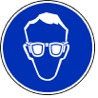 Schutzbrille tragen (Lehrer). Entstehung von Röntgenstrahlung Beschleunigungsspannungen im nicht-kritischen Bereich halten (< 5 kV, vgl. RiSU Abschnitt I-9).